PARTICIPANTS TO THE PLANNING ACTIVITY.GOVERNANCE.WARD COUNCILLOR			:	Vangile M. MolefeWARD COMMITTEE STRUCTURE	:	10 + 1STAKEHOLDERS.INTRODUCTION.EXECUTIVE SUMMARY.This document represents a Community Based Plan for Ward 21, Newcastle Local Municipality.  Entailed herein is a brief reflection of the status quo, development challenges as well as priorities and objectives towards the development of the ward. The purpose of this document is to ensure development at grass root level and thus inform the development of the municipality’s Integrated Development Plan.SITUATIONAL ANALYSIS.GEOGRAPHIC AREAS FALLING WITHIN THE WARD.VezubuhleIngaganeIngagane Power stationBosworthKilbarchenNormandainHope FarmExmoor FarmHake FarmPOPULATION SIZE AND GROWTH PATTERNS.Males: 5957Females: 5334 Total: 11291Females may be more than malesBosworth Farm has seen an increase in the number of households in the last ten years because of cheap land.Vezubuhle is also showing the same trend and Normandien.	HOUSEHOLD SIZE.2515 in 2011.Based on observation by the Ward Commiitee members this number has increased 6-7 per householdAGE STRUCTURE.Majority of population is younger than 19 yearsGENDER DISTRIBUTION.Majority of the population is maleSTATE OF HEALTH (HIV/AIDS).CCGEDUCATION PROFILE.Dropout rate has dropped. But not attending higher education due to lack of transport and lack of informationEMPLOYMENT AND UNEMPLOYMENT.Unemployment is very high due to company closures(Bosworth, Vezubuhle, Ingagane, Kilbarchen)SOCIO-ECONOMIC STATUS (POVERTY LEVELS).Poverty levels are high.Solutions:OSSCHILD HEADED HOUSEHOLDS.Close to 100 householdsSTATE OF INFRASTRUCTURE (SERVICE DELIVERY).Sanitation access is poor with only two areas served well Water access follows the same trend as sanitationElectricity needed in: Bosworth, Normandien, Haig, and Hope Farm.Only two areas have tarred roads: Kilbarchen and Ingagane the rest is just gravelRefuse removal follows the same trend as road infrastructureCRIME AND SAFETY.Crime is really bad in Bosworth Farm and Normandien…especially stock theft.CITIZEN SATISFACTION.Kindly mark with an X:STATE OF THE ENVIRONMENT.Trees and grass not being trimmed in timeDirty rivers: Bosworth Farm and IngaganeSoil erosionLOCAL ECONOMIC DEVELOPMENTWe don’t have any LED activities and Programs within the wardSPORTS, ARTS AND CULTURE.We do have access to sport facilities (soccer fields), however we are facing challenges with theor utilisation due to poor maintenance from the municipality i.e gradingWe need access to a multipurpose field that will provide for different types of sports.RELIGIOUS FACILITIES.There are religious groups within the ward but no facilities. They mostly make use of schoolsSOCIO-ECONOMIC FACILITIES.The ward only has schools and one library. But committee members are of the view that schools are still needed.LAND USE MANAGEMENT (INCLUDING SPATIAL TRENDS AND PATTERNS).Most of the land is used for residential and farming purposesAGRICULTURAL ACTIVITY (INCLUDING GRAZING).Most is cow and goat herding and subsistence farmingLAND TENURE/OWNERSHIP.Many farms owned by white farmers.Illegal ownershipCLIMATE CHANGE (NATURAL DISASTER WITHIN THE LAST 30 YEARS).Floods are an issue and droughts have been occurring more frequently DISABILITY PROFILE.Disabled people are within the community but not in high numbers.Most were born like that.IMMIGRATION PROFILE.Immigration is on the rise. Mostly local residents.STATE OF GOVERNANCE (INCLUDING TRADITIONAL LEADERSHIP).Kings reside within the ward. Actualy one king.PUBLIC PARTICIPATION IN MUNICIPAL AFFAIRS (INCLUDING MECHANISMS)The stakeholders indicated that public participation in municipal affairs was not a challenge at all.  The also indicated that the structure on the ground mandated to bring government closer to the people were fully functional and these included the following:-The Ward Councillor.The Ward Committee.Izinduna for traditional leadership.The War Room.PROJECTS THAT HAVE TAKEN PLACE OVER THE YEARS.SWOT ANALYSIS.LISTING OF PRIORITY NEEDS.1.          Electricity.2.	Water.3.	Road.4.        Housing.5.	Land reform.6.	Employment.7.        Clinic.8.        High School.9.         Police Station.10.       Hall.11.       Recreational centre.12.       Creche.OBJECTIVES OF THE WARD TOWARDS DEVELOPMENT.To improve access to basic service delivery.To fast track land reform transformation.To fast track the issue of unemployment especially youth.To address the issues of social skills.SUSTAINABLE DEVELOPMENT GOALS AS A STRATEGY.DECLARATION.I as the Ward Councillor of Ward 21, in conjunction with my War Room members of Ward 21, I would like to declare that the Community Based Plan which has been produced by the Newcastle Local Municipality is in fact a true representation of the proceedings that have taken place within the month of March 2019, and it is indeed a true reflection of the needs and aspirations of the community in Ward 21NAMEMALE/FEMALEPORTFOLIONkosinathi J. KhumaloMSmanga D. ZuluMVivaphi S. MlamboMShiella NkabindeFZodwa E. KhumaloFMbuyiseni W. XuluMSibonelo G. MashayaMPhumzile M. NkosiFAmos S. NdovaneMNkosinathi J. E. KubhekaMBASIC SERVICEPOORFAIRGOODACCESS TO ADEQUATE WATERXACCESSA TO ADEQUATE SANITATIONXACCESS TO WASTE REMOVAL SERVICESXACCESS TO ELECTRICITY FOR LIGHTING AND COOKINGXACCESS TO ADEQUATE HOUSINGXACCESS TO SOCIAL FACILITIESXACCESS TO SAFETY AND SECURITY FACILITIESXACCESS TO EDUCATIONAL FACILITIESXACCESS TO HEALTH FACILITIESXROADS AND STORMWATERXENVIRONMENTAL SUSTAINABILITYXACCESS TO SPORTS FACILITIESXSTRENGHTSWEAKNESSThe strengths of the ward is based on commitment in sport and reading skills, unityThey are easily approached  for any bribery because they are hungry, unemployed and having no informationOPPORTUNITIESTHREATSNo opportunities, only temporary opportunities are available e.g EPWP and other projects.We don’t have resources to implement or to deliver.17 SDGROLES AND RESPONSIBILITIES BY THE COMMUNITY / ACTION PLANROLES AND RESPONSIBILITIES FROM MUNICIPALITY / SUPPORT NEEDEDROLES AND RESPONSIBILITIES FROM GOVERNMENT SECTOR DEPARTMENTS / SUPPORT NEEDED PROJECT NAMEGEOGRAPHICAL LOCATION OF PROJECTBENEFICIARIESEnd Poverty in all forms everywhereEnd hunger, achieve food security and improved nutrition, and promote sustainable agriculture.Ensure healthy lives and promote well-being for all agesEnsure inclusive and equitable quality education and promote life-long learning opportunities for allAchieve gender equality and empower all women and girlsEnsure availability and sustainable management of water and sanitation for all.Ensure access to affordable, reliable, sustainable and modern energy for all.Promote sustained, inclusive and sustainable economic growth, full and productive employment and decent work for all.Build resilient infrastructure, promote inclusive and sustainable industrialization and foster innovationReduce inequality within and among countriesMake cities and human settlements inclusive, safe, resilient, and sustainableEnsure sustainable consumption and production patterns Take urgent action to combat climate change and its impactsConserve and sustainably use the oceans, seas and marine resources for sustainable development.Protect, restore and promote sustainable use of terrestrial ecosystems, sustainably manage forests, combat desertification, and halt and reserve land degration and halt biodiversity lossPromote peaceful and inclusive societies for sustainable development, provide access to justice for all and build effective, accountable and inclusive institutions at all; andStrengthen the means of implementation and revitalize the global partnership for sustainable development. COUNCILLOR’S NAMESIGNATUREWARD COMMITTEE MEMBERSSIGNATURE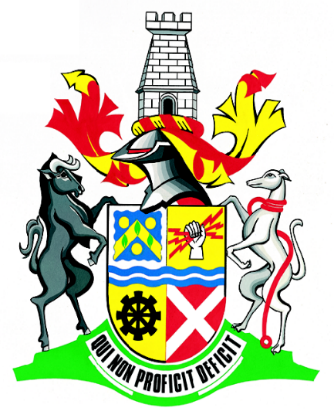 